	ใบคำขอทดสอบ	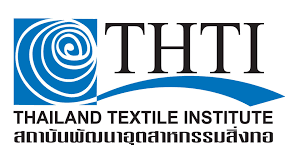 (TESTING APPLICATION FORM)รายการทดสอบที่ต้องการขอทดสอบ(Tests Required):  โปรดระบุมาตรฐานการทดสอบ(Please Indicate Test Method(s))รายการทดสอบที่ต้องการขอทดสอบ(Tests Required):  โปรดระบุมาตรฐานการทดสอบ(Please Indicate Test Method(s))  ลงนามผู้ขอรับบริการ (Authorized Signature/ Company Seal): วันที่ (Date):      Internal use only: 	จำนวนเอกสารแนบ		หน้า             	                                                     ผู้รับตัวอย่าง                                                            วันที่วันกำหนดรับผล (Due date)                                                                                           ผู้ตรวจสอบ                                                             วันที่ Internal use only: 	จำนวนเอกสารแนบ		หน้า             	                                                     ผู้รับตัวอย่าง                                                            วันที่วันกำหนดรับผล (Due date)                                                                                           ผู้ตรวจสอบ                                                             วันที่